Amending Slots on Appointments LedgerRight click on slot you wish to changeAmend slot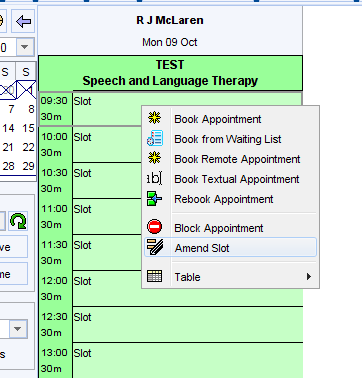 This will allow you to alter the type of slot you wish to use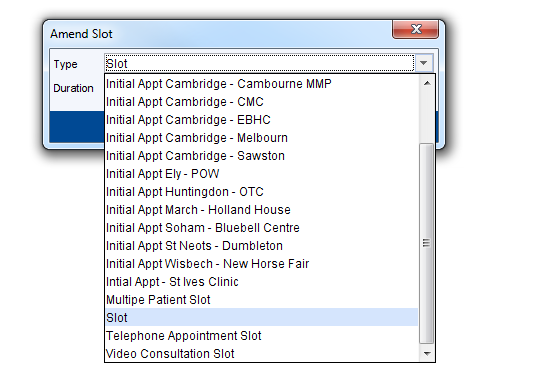 